Документ подписан электронной подписью. Дата представления 12.02.2024
Главный бухгалтер(Ойнчинова Лариса Учуровна, Сертификат: 381F67734425E6C6D822090ECFF388C4, Действителен: с 26.01.2024 по 20.04.2025),Руководитель(Рыжкина Римма Михайловна, Сертификат: 5FF1073837529A36D173DBDA61FF9F20, Действителен: с 16.03.2023 по 08.06.2024)        ПОЯСНИТЕЛЬНАЯ ЗАПИСКАПОЯСНИТЕЛЬНАЯ ЗАПИСКАПОЯСНИТЕЛЬНАЯ ЗАПИСКАПОЯСНИТЕЛЬНАЯ ЗАПИСКА                      к отчету об исполнении консолидированного бюджета                      к отчету об исполнении консолидированного бюджета                      к отчету об исполнении консолидированного бюджетаКОДЫ Форма по ОКУД0503360на 1 января 2024 г.на 1 января 2024 г. Дата01.01.2024Наименование финансового органаОнгудайский районпо ОКПОГлава по БК 092Наименование бюджетаБюджет муниципальных образований по ОКТМО84620000Периодичность: месячнаяЕдиница измерения: руб. по ОКЕИ383РАЗДЕЛ 1 «ОРГАНИЗАЦИОННАЯ СТРУКТУРА СУБЪЕКТА БЮДЖЕТНОЙ ОТЧЕТНОСТИ»Полное наименование: - Управление финансов администрации муниципального района "Онгудайский район" (далее Управление);Сокращенное наименование:  Управление финансов Онгудайского района;Организационно-правовая форма: казенное учреждение.Юридический и почтовый адрес и адрес места нахождения: 649440, Республика Алтай,Онгудайский район, с. Онгудай, ул. Советская, д. 78. Управление действует на основании Положения, утвержденного Постановением главы района (аймака) муниципального образования "Онгудайский район" №2 от 09 января 2019г.;Код главного распорядителя бюджетных средств: 84300241;Управление является юридическим лицом, самостоятельно осуществляет финансово-хозяйственную деятельность, имеет самостоятельный баланс и лицевые счета, обладает обособленным имуществом, которое закреплено за ним на праве оперативного управленияУправление финансов администрации района (аймака) муниципального образования «Онгудайский район»  является органом местного самоуправления администрации муниципального образования «Онгудайский район», осуществляющим функции по реализации муниципальной финансовой (бюджетной, налоговой) политики в муниципальном образовании «Онгудайский район», контролю и надзору в финансово-бюджетной сфере. Управление является финансовым органом МО «Онгудайский район», осуществляющим составление и организацию исполнения бюджета МО  «Онгудайский район» и консолидированного бюджета МО "Онгудайский район.Отчет об исполнении консолидированного бюджета МО «Онгудайский район» РА за 2023 год составлен путем суммирования показателей отчетов, представленных главными распорядителями бюджетных средств муниципального района и администрациями сельских поселений МО «Онгудайский район» в соответствии с требованиями Инструкции о порядке составления и представления годовой, квартальной и месячной отчетности об исполнении бюджетов бюджетной системы Российской Федерации, утвержденной приказом Министерства финансов Российской Федерации от 28.12.2010г. № 191н (далее – Инструкция № 191н).На начало и конец финансового года количество участников бюджетного процесса составляет 14 единиц в том числе главных распорядителей бюджетных средств МО «Онгудайский район» - 4 единицы, количество сельских поселений 10 единиц.           Всего муниципальных учреждений на конец отчетного периода 26 единиц:  казенных - 19, бюджетных – 4  в том числе 1 учреждение  сельских поселений, автономных -3 учреждений. Муниципальных унитарных предприятий на конец отчетного периода 3 единицы в том числе 1 предприятие сельского поселения. РАЗДЕЛ 2 «РЕЗУЛЬТАТЫ ДЕЯТЕЛЬНОСТИ СУБЪЕКТА БЮДЖЕТНОЙ ОТЧЕТНОСТИ»Основные параметры  бюджета  муниципального образования «Онгудайский район»  за 2023 год исполнены: по доходам в сумме 967128,7 тыс. рублей или процент исполнения плана составил 99,0%,  по расходам  в сумме  963312,6 тыс. рублей плановые назначения исполнены 96,1 %.РАЗДЕЛ 3 «АНАЛИЗ ОТЧЕТА ОБ ИСПОЛНЕНИИ БЮДЖЕТА СУБЪЕКТОМ БЮДЖЕТНОЙ ОТЧЕТНОСТИ»1. ДОХОДЫУточненные плановые назначения по налоговым и неналоговым доходам консолидированного бюджета МО «Онгудайский район»   на 2023 год  в размере 206255,3 тыс. рублей исполнены на 103,4 %, что в сумме составило 213252,0 тыс. рублей. Фактическое поступление налоговых и неналоговых доходов консолидированного бюджета МО «Онгудайский район» в 2023 году на 14,7 % или на 27297,2 тыс. рублей  больше поступлений 2022 года. Анализ поступления налоговых и неналоговых доходов в консолидированный бюджет МО «Онгудайский район» за 2023 год в разрезе бюджетов приведен в таблице 1 к настоящей пояснительной записке. Структура  налоговых и неналоговых доходов в 2021 и 2022 годах:Налоговые доходы Уточненный годовой план по налоговым доходам консолидированного бюджета МО «Онгудайский район» в сумме 172414,9 тыс. рублей исполнен на 103,6 %. Фактическое поступление составило 178703,1 тыс. рублей, что на 16484,4 тыс. рублей больше поступлений 2022 года, темп роста составил 110,2 %. Исполнение доходной части  консолидированного бюджета МО «Онгудайский район»  (в части налоговых поступлений) по доходным источникам*:НДФЛ: За 2023 год  поступило  83665,0 тыс. рублей налога, выполнение уточненного годового плана составило 107,6 %.  По отношению к 2022 году поступление налога увеличилось на 10532,6 тыс. рублей, темп роста составил 114,4 %. Причины выполнения уточненных годовых плановых назначений и роста поступлений НДФЛ:1- увеличением с 1 января 2023 года минимального размера оплаты труда на 6.3 %; - увеличением заработной платы с 01.10.2022 года сотрудникам бюджетных учреждений Республики Алтай; - увеличением с 01.10.2023 года окладов федеральным государственным служащим на 5,5%; -увеличением денежного довольствия военнослужащих и сотрудников некоторых федеральных органов исполнительной власти с 01.10.2023 года на 10.5%;В основном поступление НДФЛ обеспечено: Суммы указаны по нормативу 100%.Акцизы: За 2023 год поступило 17739,7 тыс. рублей акцизов на нефтепродукты. По отношению к 2022 году отмечен рост на 1616,1 тыс. рублей, или на 10,0 %. Причиной роста поступлений Акцизов является увеличение коэффициента протяженности автодорог местного значения.УСН: За 2023 год  поступило 31209,3 тыс. рублей налога, выполнение уточненного годового плана составило 100,4 %.  По отношению к 2022 году поступление налога увеличилось на 3853,4 тыс. рублей, темп роста составил 114,1 %. Причины выполнения уточненных годовых плановых назначений и роста поступлений УСН:- применением дифференцированной ставки по налогу в отношении отдельных категорий налогоплательщиков в соответствии с Законом Республики Алтай от 03.07.2009 N 26-РЗ (ред. от 07.11.2022). Для налогоплательщиков, выбравших объект налогообложения доходы, уменьшенные на величину расходов с 5 % в 2021 году на 8 % в 2022 году и 11 % в 2023 году. Для налогоплательщиков, выбравших объект налогообложения доходы, в размере с 1 % в 2021 году на 2 % в 2022 году и 4 % в 2023 году. - ростом налогооблагаемой базы в связи с увеличением доходов. Плательщики: ООО «Грани Алтая», ООО «ДЭП222», ООО «Стройкомалтай» и т.д.; В основном поступление УСН обеспечено: ЕНВД: факт на 01.01.2024 года –(-2,4) тыс. рублей. По отношению к 01.01.2023 года отмечено снижение  на 127,9 тыс. рублей. Причина снижения поступлений ЕНВД является изменения в налоговом законодательстве РФ.ЕСХН: За 2023 год  поступило  2337,6 тыс. рублей налога, выполнение уточненного годового плана составило 99,7 %. По отношению к 2022 году отмечен рост на 421,5 тыс. рублей, или на 22,0 %.Причиной роста поступлений является увеличение у ряда налогоплательщиков налогооблагаемой базы по налогу (ООО "САРАТ", ООО "ШАГЫМ", СПК ПЗ "ТЕНЬГИНСКИЙ" и др.).В основном поступление ЕСХН обеспечено:  ПСН: За 2023 год  поступило  1134,5 тыс. рублей налога, по отношению к 2022 году поступление налога сократилось на 1197,8 тыс. рублей, темп роста составил 48,6 %. Причина снижения поступлений по сравнению с аналогичным периодом прошлого года объясняется правом налогоплательщика уменьшить сумму налога, подлежащую уплате в бюджет, на страховые взносы (Федеральный закон от 31.07.2023 №389-ФЗ). Согласно принятого Федерального закона от 31.07.2023 №389-ФЗ «О внесении изменений в части первую Налогового кодекса Российской Федерации, отдельные законодательные акты Российской Федерации» налогоплательщики ПСН вправе уменьшить сумму налога (стоимость патента) к уплате в бюджет на страховые взносы, которые подлежат уплате в календарном году действия патента независимо от факта их уплаты в период действия патента, в связи, с чем в 2023 году наблюдается снижение поступлений по налогу, взимаемому в связи с применением патентной системы налогообложения. Срок уплаты по патентам, полученным на полный календарный год, в связи с выходным днем перенесен на январь 2024 года.НИФЛ: За 2023 год  поступило  3965,6 тыс. рублей налога, выполнение уточненного годового плана составило 101,1 %.  По отношению к 2022 году поступление налога увеличилось на 357,0 тыс. рублей, темп роста составил 109,9 %. Рост поступлений по сравнению с аналогичным периодом прошлого года обусловлен погашением задолженности за предыдущие периоды по налогу на имущество физических лиц.НИО: За 2023 год  поступило  26093,7 тыс. рублей налога, выполнение уточненного годового плана составило 97,7 %.  По отношению к 2022 году поступление налога сократилось на 1586,4 тыс. рублей, темп роста составил 94,3 %. Снижение поступлений объясняется: - оплатой начислений текущего года в 2022 году и соответственно наличием переплаты на 01.01.2023 года (МУНИЦИПАЛЬНОЕ БЮДЖЕТНОЕ ОБЩЕОБРАЗОВАТЕЛЬНОЕ УЧРЕЖДЕНИЕ "ОНГУДАЙСКАЯ СРЕДНЯЯ ОБЩЕОБРАЗОВАТЕЛЬНАЯ ШКОЛА ИМЕНИ С.Т. ПЕКПЕЕВА", МУНИЦИПАЛЬНОЕ БЮДЖЕТНОЕ ОБЩЕОБРАЗОВАТЕЛЬНОЕ УЧРЕЖДЕНИЕ "КУПЧЕГЕНЬСКАЯ СРЕДНЯЯ ОБЩЕОБРАЗОВАТЕЛЬНАЯ ШКОЛА ИМЕНИ Д.И. ТАБАЕВА", ОБЩЕСТВО С ОГРАНИЧЕННОЙ ОТВЕТСТВЕННОСТЬЮ "МЯСНАЯ КОМПАНИЯ") - изменением с 01.01.2022 алгоритма расчета амортизации имущества в соответствии с новыми правилами ведения бухгалтерского учета (Приказ Минфина России от 17.09.2020 N 204н "Об утверждении Федеральных стандартов бухгалтерского учета ФСБУ 6/2020 "Основные средства" и ФСБУ 26/2020 "Капитальные вложения"): ПАО «Россети Сибирь» на 1 182 тыс. рублей, Почта России- 0.4 тыс. рублей и.т.д.. В основном поступление  НИО обеспечено: Суммы указаны по нормативу 100%.ЗН: За 2023 год  поступило  6108,9 тыс. рублей налога, выполнение уточненного годового плана составил 110,9 %.  По отношению к 2022 году поступление налога сократилось на 389,3 тыс. рублей, темп роста составил 94,0 %. ЗН с организаций: За 2023 год  поступило  2820,8 тыс. рублей земельного налога с организаций, выполнение уточненного годового плана составило 118,2 %.  По отношению к 2022 году поступление налога сократилось на 594,5 тыс. рублей, темп роста составил 82,6 %.Снижение поступлений земельного налога организаций за 2023 год по сравнению с аналогичным периодом 2022 года объясняется: - снижением на сумму 193 тыс. руб. в результате отсутствия уплаты авансовых платежей за 2023 год из-за имеющейся переплаты, достаточной для погашения начисленных сумм земельного налога (МБОУ "ОНГУДАЙСКАЯ СРЕДНЯЯ ОБЩЕОБРАЗОВАТЕЛЬНАЯ ШКОЛА ИМЕНИ С.Т. ПЕКПЕЕВА" - 168 тыс. руб. и др.); - излишне уплаченной суммой налога (авансовых платежей) в 2022 году по начислениям прошлых и текущих лет (СЕЛЬСКАЯ АДМИНИСТРАЦИЯ ОНГУДАЙСКОГО СЕЛЬСКОГО ПОСЕЛЕНИЯ ОНГУДАЙСКОГО РАЙОНА РЕСПУБЛИКИ АЛТАЙ, СЕЛЬСКАЯ АДМИНИСТРАЦИЯ ТЕНЬГИНСКОГО СЕЛЬСКОГО ПОСЕЛЕНИЯ ОНГУДАЙСКОГО РАЙОНА РЕСПУБЛИКИ АЛТАЙ, МБОУ "БООЧИНСКАЯ СОШ" и др.); - снижением налоговой базы (кадастровой стоимости) в результате проведения массовой кадастровой оценки в 2022 году и утвержденной на 01.01.2023 (МБОУ "БООЧИНСКАЯ СОШ и т.д.).В основном поступление  ЗН с организаций обеспечено: ЗН с физических лиц: За 2023 год  поступило 3288,2 тыс. рублей налога, выполнение уточненного годового плана составило 105,2 %.  По отношению к 2022 году поступление налога увеличилось на 205,2 тыс. рублей, темп роста составил 106,7 %. Рост поступлений по сравнению с аналогичным периодом прошлого года обусловлен погашением задолженности за предыдущие периоды по земельному налогу физических лиц и увеличением кадастровой стоимости земельных участков. НДПИ: За 2023 год  поступило  3576,2 тыс. рублей налога, выполнение уточненного годового плана составило 100,2 %.  По отношению к 2022 году поступление налога увеличилось на 2912,9 тыс. рублей, темп роста составил 539,1 %. Увеличение поступлений связано с началом работ ООО «ИНПРОФСТРОЙ» и возобновлением работ по добыче полезных ископаемых организацией ООО "СТРОЙСЕРВИС (поступления налога за аналогичный период 2022 отсутствуют).В основном поступление  НДПИ  обеспечено: Сборы: За 2023 год  поступило  68,7 тыс. рублей налога, выполнение уточненного годового плана составило 152,6 %.  По отношению к 2022 году поступление налога сократилось на 68,3 тыс. рублей. ГП: За 2023 год  поступило  2806,1 тыс. рублей налога, выполнение уточненного годового плана составило 104,6 %.  По отношению к 2022 году поступление налога сократилось на 99,8 тыс. рублей, темп роста составил 96,6 %.1.2.  Неналоговые доходыУточненный годовой план по неналоговым доходам консолидированного бюджета МО «Онгудайский район» в сумме 33840,4 тыс. рублей исполнен на 102,1 %. Фактическое поступление составило 34548,9  тыс. рублей, что на 10812,8 тыс. рублей больше поступлений 2022 года, темп роста составил 145,6 %.  Исполнение доходной части консолидированного бюджета МО «Онгудайский  район»  (в части неналоговых поступлений) по доходным источникам*:Доходы от использования имущества: За 2023 год  поступило  7155,7 тыс. рублей  доходов от использования имущества, выполнение уточненного годового плана составило 111,3 %.  По отношению к 2022 году поступление  доходов увеличилось на 495,3 тыс. рублей, темп роста составил 107,4 %. - доходы от аренды земельных участков: факт за 2023 год составил 6939,5 тыс. рублей. По отношению к 2022 году отмечен рост на 541,5 тыс. рублей, или на 8,5 %.Причины роста поступлений – увеличение количества договоров аренды.Задолженность по арендной плате за земельные участки по состоянию на 01.01.2024 года составляет 177,6 тыс. рублей. По отношению к 01.01.2023 года отмечено снижение задолженности на 228,2 тыс. рублей. Причина уменьшения задолженности-  усиление претензионной работы, проведение сверки задолженности. - доходы от аренды имущества: факт за 2023 год составил 216,2 тыс. рублей. По отношению к 2022 году отмечено снижение на 46,2 тыс. рублей, или на 17,6 %.Причинами снижения поступлений является отсутствие поступлений задолженности прошлых лет, так как вся задолженность поступила в 2022 году ( 50,0 тыс. руб. от Унукова А.И.).Задолженность по аренде на 01.01.2024 года составляет 0,0 тыс. рублей. Платежи при пользовании природными ресурсами: факт за 2023 год составил 75,8 тыс. рублей. По отношению к 2022 году отмечено снижение на 38,5 тыс. рублей, или 33,7 %.Доходы от оказания платных услуг и компенсации затрат государства: факт за 2023 год составил 22566,8 тыс. рублей. По отношению к 2022 году отмечен рост на 15145,5 тыс. рублей или на 204,1%.- по доходам от оказания платных услуг: факт за 2023 год составил 14384,5 тыс. рублей. По отношению к 2022 году отмечен рост  на 7819,4 тыс. рублей.Причины роста поступлений -  доходы, поступающие в МКУ «Онгудайводснаб»  платные услуги за водоснабжение, платы, взимаемой с родителей за присмотр и уход за детьми, осваивающими образовательные программы дошкольного образования в организациях, осуществляющих образовательную деятельность МО «Онгудайский район», платы, взимаемой с родителей за организацию горячего питания и проживание в интернатах для обучающихся 5-11 классов общеобразовательных организаций МО «Онгудайский район».- по доходам от компенсации затрат государства: факт за 2023 год составил 8182,2 тыс. рублей. По отношению к 2022 году отмечен рост на 7326,1 тыс. рублей.Доходы, поступающие в связи с возвратом остатка бюджетными и автономными учреждениями субсидий прошлых лет, в связи с возмещением расходов в бюджет района по договору КУ РА «ЦЗН», так же с возмещением нецелевого использования бюджетных средств, на основании актов проверок.Доходы от реализации имущества: факт за 2023 год составил 2398,7 тыс. рублей. По отношению к 2022 году отмечено снижение на 5500,8  тыс. рублей, или на 69,6 %.- доходы от продажи земельных участков: факт за 2023 год составил 2398,7 тыс. рублей. По отношению к 2022 году отмечено снижение на 312,7 тыс. рублей, или на 11,5 %.Причины снижения поступлений является уменьшение количества договоров; продажи участков меньшей площади.- доходы от продажи имущества: на 01.01.2024 года поступлений нет.Причина - отсутствие договоров продажи.Штрафы, санкции, возмещение ущерба: факт за 2023 год составил 1948,8 тыс. рублей. По отношению к 2022 году отмечен рост на 371,4 тыс. рублей или на 23,5%.Причиной роста поступлений является разовые платежи по иску о возмещении вреда, причиненного окружающей среде.Прочие неналоговые: факт на 01.01.2024 года составил 403,2 тыс. рублей. - невыясненные поступления: факт на 01.01.2024 года составил 61,0 тыс. рублей;- прочие неналоговые:  факт на 01.01.2024 года составил 342,2 тыс. рублей (227,1 тыс.рублей возврат средств, полученных от продажи металлолома ООО «Тепловодсервис», 115,1 тыс.рублей от Куладинского СП).Исполнение расходной части бюджетаИсполнение расходной части бюджетаРасходы консолидированного бюджета муниципального образования «Онгудайский район» выше уровня 2022 года на 110833,1 тыс. рублей, темп роста составил 113%.  При уточненном плане на год в сумме 1002010,7 тыс.рублей  исполнение бюджета составило 963312,7  тыс.рублей или 96,1% от плановых назначений.          Раздел 0100 «Общегосударственные вопросы»  доля  в общем расходе бюджета составляет 6,7 %,  бюджетные ассигнования при уточненном плане 65585,9  тыс. рублей исполнены в сумме 64923,6  тыс.руб., или  99,0 % к плану, темп роста по сравнению с  2022 годом составил 118,3%.      По разделу  «Общегосударственные вопросы» отражены расходы на:  -Функционирование высшего должностного лица органа местного самоуправления  средства в сумме 7615,6 тыс.рублей направлены на содержание Главы района(аймака), глав сельских поселений- Функционирование законодательных (представительных) органов местного самоуправления касса 2273,8 тыс.рублей, исполнение 99,9 %. Средства направлены на:-содержание Председателя представительного органа местного самоуправления- 1343,6 тыс.рублей; -содержание представительного органа местного самоуправления-654,1 тыс.рублей;-иные выплаты лицам, привлекаемым для выполнения отдельных полномочий-276,0  тыс.рублей.     Функционирование местных администраций. За счет средств местного бюджета, дотации на сбалансированность и субсидий на выплату заработной платы до МРОТ, отражены расходы на  содержание  аппарата  районной администрации, отдела экономики, отдела сельского хозяйства и отдела  по земельным и имущественным отношениям  в размере 20948,1 тыс.рублей, при плане 20973,8 тыс.рублей, содержание  аппарата  сельских администраций -17471,8 тыс.рублей, Кроме того, кассовое исполнение переданных государственных полномочий Республики Алтай  в сфере организации деятельности комиссий по делам несовершеннолетних и защите их прав из республиканского бюджета составило 1405,3 тыс.рублей , по уведомительной регистрации территориальных соглашений и коллективных договоров -112,6 тыс.рублей,  на постановку на учет и учет граждан Российской Федерации, имеющих право на получение жилищных субсидий -0,1 тыс.рублей.   На информатизацию бюджетного процесса -338,0 тыс.рублей;     Обеспечение деятельности финансовых органов и органов финансового (финансово-бюджетного) надзора.  Расходы на содержание финансовых и контрольных органов  при плане 8782,0 тыс.рублей,  фактическое исполнение составило 8781,8 тыс.рублей.  Бюджетные ассигнования направлены на оплату труда  с начислениями, сопровождение программного продукта АС СМЕТА,  программы КонсультантПлюс, лицензирование Антивирусной программы, оплата интернет – трафика, приобретение оргтехники.  Обеспечение проведения выборов: на подготовку и проведение муниципальных выборов направлено -4462,0 тыс.рублей,  в том числе, из резервного фонда Администрации района    на  изготовление избирательных бюллетеней - 32,8 тыс.рублей.   Другие общегосударственные вопросы план 1514,5 тыс.рублей  освоен в полном объеме.     Расходы на исполнение переданных государственных полномочий Республики Алтай:в области архивного дела объем предусмотренных бюджетных ассигнований на 2022г 886,1 тыс. рублей, исполнен в полном объеме. по вопросам административного законодательства в сумме 260,0 тыс.рублей, исполнение 100%. Произведены расходы на услуги связи и на приобретение канцелярских товаров .по сбору информации для ведения реестра нормативно-правовых актов Республики Алтай – 341,0 тыс.рублей,  направлены на оплату труда с начислениями  ведущего специалиста по сбору информации для ведения реестра нормативно-правовых актов Республики Алтай в полном объеме.    Так же, произведены расходы в сумме 2,4 тыс.рублей за счет целевых средств на выплату вознаграждения за добровольную сдачу незаконно хранящегося оружия, боеприпасов, взрывчатых веществ и взрывчатых устройств с учетом софинансирования  из местного  бюджета-0,05 тыс.рублей.Кроме того, Куладинским сельским поселением передано полномочие по внутреннему муниципальному финансовому контролю на уровень муниципального района -1,0 тс.рублей.Резервные фонды       Резервный фонд Администрации района (аймака) был сформирован решением  Совета депутатов  «О бюджете муниципального образования «Онгудайский район» на 2023 и на плановый период 2024 и 2025 годов» №37-1 от 23.12.2022г  в объеме 2500,0 тыс. рублей.       Решениями Совета депутатов  №38-10 от 21.03.2023 года  был пополнен  в размере 1171,3 тыс.рублей  и  №2-1 от 03.11.2023г уменьшен на 1490,5 тыс.рублей. Бюджетные ассигнования резервного фонда  Администрации района 2180,8 тыс руб были направлены на ликвидацию последствий чрезвычайных ситуаций природного  и бытового характера, на мероприятия образования и культуры, на оказание материальной помощи остронуждающимся согласно  распоряжений Главы района (аймака). По сельским поселениям бюджетные ассигнования на резервный фонд в сумме 286,0 тыс.рублей не исполнены, в связи с  отсутствием потребности.          Раздел 0200 «Национальная оборона»: расходы по подразделу 0203 «Мобилизационная и вневойсковая подготовка» составили 1344,5 тыс.рублей, плановые ассигнования исполнены в полном объеме По сравнению с прошлым годом увеличены расходы на заработную плату работников, осуществляющих первичный воинский учет на территориях, где отсутствуют военные комиссариаты на сумму 170,9 тыс.рублей. Увеличение заработной платы наблюдается в связи с увеличением минимального размера оплаты труда работников.               Раздел 0300 «Национальная безопасность и правоохранительная деятельность» доля в общем расходе составляет 0,6%, сумма  расходов  6107,0 тыс.рублей,  план выполнен на 99,1 %, Темп роста в 2023 году к уровню 2022года составил 107,8%.  Защита населения  и территории от  чрезвычайных ситуаций природного  и техногенного характера, гражданская оборонаОтражены расходы по обеспечению деятельности казенного  учреждения «По делам  ГОЧС и единая диспетчерская служба МО «Онгудайский район» в размере 5455,4 тыс.рублей, в том числе, на оплату труда с начислениями  5168,0 тыс.рублей, на обеспечение деятельности МКУ-287,4 тыс.рублей; на повышение уровня готовности аварийно-спасательной  службы муниципального образования к реагированию  на возникновение ЧС природного и техногенного характера направлено –68,0 тыс.рублей (на приобретение бензопилы и газового баллона- 40,4 тыс.рублей, спецодежды- 6,3 тыс.рублей и на прочие хозяйственные нужды-28,1 тыс.рублей.) из  резервного фонда Администрации района направлено -203,4 тыс.рублей в целях проведения обучения добровольных пожарных дружин- -38,4 тыс.рублей и на приобретение пожарных извещателей-165,0 тыс.рублей.           Расходы по подразделу 0310 «Обеспечение пожарной безопасности» исполнены на 96,3 % в сумме 348,9 тыс. рублей: выделены средства на: содержание пожарной части в селах Иня, Ело, Бичикту-Бом и Купчегень на общую сумму  244,7 тыс.рублей; в Онгудайском СП произведены расходы на изготовление минерализованной полосы в сумме 53,7 тыс.рублей; Так же сельскими поселениями произведены расходы на приобретение информационных щитов, установление и ремонт пожарной сигнализации и систем оповещения при пожаре на сумму 50,5 тыс.рублей.Другие вопросы в области национальной безопасности и правоохранительной деятельности:  на проведение агротехнических мероприятий направлено – 29,3 тыс.рублей; на изготовление листовок и плакатов-2,0 тыс.рублей.           Раздел 0400 «Национальная  экономика» доля  расходов в общем расходе 3,5 %, при плане 50827,4 тыс.рублей, кассовые расходы составили 34076,2 тыс.рублей, план выполнен на 67,0 %. Темп роста в 2023 году к уровню 2022 года составил 77,8%.      Сельское хозяйство и рыболовство: за счет межбюджетных трансфертов из республиканского бюджета и средств местного бюджета: на осуществление государственных полномочий Республики Алтай:а) по организации мероприятий при осуществлении деятельности по обращению с животными без владельцев на территории Республики Алтай: при плане  619,3 тыс.рублей, освоено-550,4 тыс.рублей, количество отловленных безнадзорных животных составило 64 головы;б) по обустройству и содержанию мест утилизации биологических отходов (скотомогильников, биотермических ям)  на территории Республики Алтай: при плане 189,5 тыс.рублей, кассовые расходы составили -142,2 тыс.рублей (в селах Купчегень, Теньга, Каярлык);  в селе Хабаровка, место утилизации биологических отходов, не введено в эксплуатацию.  В рамках поддержки и развития сельского хозяйства, по итогам года на празднование дня работников сельского хозяйства и перерабатывающей промышленности и подведение итогов трудового соревнования среди работников сельского хозяйства выделено -120,0 тыс.рублей.            Транспорт за счет безвозмездных поступлений из республиканского бюджета, в рамках реализации мероприятий индивидуальной программы социально-экономического развития Республики Алтай,  на приобретение ассенизаторского автомобиля  планировалось направить 7750,0 тыс.рублей, по итогам проведенного аукциона поставка и оплата будет производиться в первом  квартале 2024года.            Дорожное хозяйство (дорожные фонды)     Бюджетные ассигнования Дорожного фонда: при плане –21686,5 тыс.рублей, кассовые расходы составили -12831,8 тыс.рублей,    Бюджетные ассигнования Дорожного фонда  направлены:зимнее содержание автомобильных дорог общего пользования местного значения на период  2022 - 2023гг.. – 1757,9 тыс.рублей;весенне-летне-осеннее содержание  автомобильных дорог-3145,5 тыс.рублейна  приобретение дорожной техники (поливомоечной машины, гидромолота ) - 3217,9 тыс.рублей;паспортизация дорог -955,0 тыс.рублей;улучшение технических характеристик автомобильных дорог: получение техусловий на освещение, приобретение материалов для освещения,  разметка обочины асфальтовых дорог в с. Онгудай – 1132,4 тыс.рублейдругие ремонтные работы по содержанию автодорог- 2507,8 тыс.рублей;расходы Ининского сельского поселения составили -115,3 тыс.рублей:Другие вопросы в области национальной экономикиРасходы за счет средств субвенции на осуществление государственных полномочий по лицензированию розничной продажи алкогольной продукции -73,5 тыс.рублей;На поддержку малого и среднего предпринимательства на территории МО "Онгудайский  район" в 2023 году направлено из средств местного бюджета 257,7 тыс.рублей: перечислено Фонду по поддержке субъектов малого и среднего предпринимательства -250,0 тыс.рублей, на проведение выставок и мероприятий по поддержке малого предпринимательства в районе -7,7 тыс.рублей;На информатизацию бюджетного процесса -36,6 тыс.рублей;На содержание муниципального казенного  учреждения «По обеспечению деятельности Администрации района  и Отдела капитального строительства муниципального образования «Онгудайский район»  при  плане 10418,5 тыс.рублей, направлено 10405,6 тыс.рублей,  в том числе, средства республиканского бюджета Республики Алтай  составили -2596,7 тыс.рублей, которые были направлены на ФОТ с начислениями. Средства местного бюджета были направлены:на оплату труда с начислениями -5175,2 тыс.рублей, уплату налогов и сборов -60,0 тыс.рублей; на содержание автопарка -1756,2 тыс.рублей (запасные части -553,8 тыс.рублей, ГСМ-1012,7 тыс.рублей, услуги технических обслуживаний-189,7 тыс.рублей); приобретение основных средств -130,4 тыс.рублей; заправка картриджей и ремонт оргтехники -47,9 тыс.рублей;  канцелярские и хозяйственные расходы  517,7 тыс.рублей по обеспечению деятельности  муниципального казенного учреждения; оплата стоимости нотариальных услуг -5,4тыс.рублей;  услуг по обслуживанию и продлению лицензии Программных продуктов -57,3 тыс.рублей,.  Кроме того, направлено на оплату:   6914,6за электроэнергию -5078,2 тыс.рублей ;Коммунальные услуги (водоснабжение, вывоз ТКО, вывоз ЖБО)-66,4тыс.рублей.приобретение электроматериалов для уличного освещения, технического присоединения к электрическим сетям    -259,1тыс.рублей;кадастровые работы и оценка имущества( в т.ч вып.кадастровых работ по подготовке технических планов объектов водопроводной сети (45 объектов)-769,8 тыс.рублей;приобретение оборудования (насосы) -195,1тыс.рублей;приобретение  оргтехники-115,2 тыс.рублей;подписка периодической печати-10,0 тыс.рублей;оплата услуг по независимой оценке качества оказания образовательных услуг-35,1 тыс.рублей;проведение ремонтных работ имущества администрации района -135,4 тыс.рублей;обслуживание локальной версии и продление лицензий программных обеспечений -157,1 тыс.рублей; оплата услуг по обучению в сфере закупок товаров, работ,услуг для обеспечения государственных и муниципальных нужд (120 часов) -8,5 тыс.рублейна автострахование автомобилей -43,6 тыс.рублей,  и другие расходы по обеспечению деятельности -41,1тыс.рублей;на уплату  налогов, платежей и сборов -1489,8 тыс.рублей;перечислены  членские взносы в Ассоциацию муниципальных образований Республики Алтай-525,0тыс.рублей, в том числе  из резервного фонда Администрации - 145,0 тыс.рублей; на внесение изменений в документы территориального направлено Теньгинскому сельскому поселению  -120,0 тыс.рублей;расходы сельских поселений на содержание имущества составили-729,1 тыс.рублей; так же ими произведена передача полномочий на уровень муниципального района по выдаче разрешений на строительство (за исключением случаев, предусмотренных Градостроительным кодексом Российской Федерации, иными федеральными законами), разрешений на ввод объектов в эксплуатацию при осуществлении строительства, реконструкции объектов капитального строительства, расположенных на территории поселения, выдача градостроительного плана земельного участка -9,0 тыс.рублей.Раздел 0500 «Жилищно-коммунальное хозяйство» доля в общем расходе бюджета составляет 4,7 %, сумма  расходов  составляет 43380,8 тыс.рублей, при плане 59728,5 тыс.рублей, или выполнен  на 71278,6 %, темп роста в 2023 году к уровню 2022года составил 179,7%. Жилищное хозяйство бюджетные ассигнования в размере 5490,8 тыс.рублей освоены в полном объеме.За счет субсидии на формирование муниципального специализированного жилищного фонда, для обеспечения педагогических работников,  приобретены два жилых помещения в с Онгудай и в с Теньга -2150,0 тыс.рублей, в том числе софинансирование из местного бюджета составило -43,0 тыс.рублей. Во исполнение решения суда «Об изъятии жилых помещений в аварийном доме по адресу с Онгудай, ул Чуйская, 8», за счет средств местного бюджета и  дотации на сбалансированность,  перечислено 6 собственникам аварийного жилья – 3340,8 тыс.рублей. (всего начиная с 2021 года, во исполнение решения суда,  перечислено 11137,1тыс.рублей,  16 собственникам квартир)Коммунальное хозяйство  За счет межбюджетных трансфертов  и средств местного бюджета произведены следующие расходы:осуществление энергосберегающих технических мероприятий на системах теплоснабжения, системах водоснабжения и водоотведения и модернизации оборудования на объектах, участвующих в предоставлении коммунальных услуг,  подготовка к отопительному  сезону объектов ЖКХ – 4881,1 тыс.рублей, кроме того,  софинансирование из местного бюджета -99,6 тыс.рублей на:проведение капитального ремонта котельной №3 с.Онгудай;по ул.Зеленая 2б замена 2-х котлов и труб,капитальный ремонт газохода котельной №4с.Онгудай ул,Космонавтов, 84акапитальный ремонт котельной №1 по ад с.Онгудай ул.Ленина,14а замена 2-х котлов. Кроме того, из средств местного бюджета предоставлена субсидия МУП "ТеплоВодСервис" на оказание финансовой помощи в целях подготовки к отопительному периоду объектов теплоснабжения в сумме 394,0 тыс.рублей;на обеспечение мероприятий по модернизации систем коммунальной инфраструктуры из Фонда развития территорий  и из бюджета Республики Алтай  при плане 18398,3 тыс.рублей и  при плане софинансирования из местного бюджета -3635,6 тыс.рублей, направлены на субсидирование для проведения капитального ремонта сетей водоснабжения по ул. Фестивальная, Молодежная, Рабочая, Черемуховая, пер. Рабочий в с. Онгудай Онгудайского района Республики Алтай  11017,0 тыс.рублей, в том числе софинансирование из местного бюджета -1817,8 тыс.рублей, не освоенная часть средств поступит в 1 полугодии 2024года. в рамках реализации мероприятий индивидуальной программы социально-экономического развития Республики Алтай -3000,0 тыс.рублей на финансирование мероприятий в сфере обращения с твердыми коммунальными отходами: приобретены контейнерных площадок-19шт, контейнеров для сбора твердых коммунальных отходов без крышки на колесах-38шт., контейнеров сетчатых для пластика-30шт. в с.Онгудай Из  средств местного бюджета, дотации на сбалансированность  направленона содержание МКУ «Онгудайводснаб» - 16016,4тыс.рублей, при плане 16025,2тыс.рублей. Бюджетные ассигнования были направлены :на ФОТ с отчислениями во внебюджетные фонды в сумме-6572,7 тыс.рублей;оплату коммунальных услуг за электроснабжение водонапорных башен -6470,3 тыс.рублей; проведение мероприятий по контролю счетчиков холодного водоснабжения у физических и юридических лиц (обслуживание водонапорных башен в селах Шиба, Нижняя Талда, Купчегень, Ело, Боочи,)-730,1тыс.рублей;приобретение основных средств—762,3 тыс.рублей, в том числе погружных насосов,насосы ЭЦВ, станции управления СУЗ-25 (13 единиц) -657,8 тыс.рублей; бензиновый генератор-50,0 тыс.рублей, мотопомпа -450,0тыс.рублей, и прочий производственный и хозяйственный инвентарь (инфракрасный обогреватель, пушка тепловая электрическая, удлинитель на катушке)-9,5 тыс.рублей.приобретение расходных материалов для проведения текущих ремонтов систем водоснабжения – 1015,8тыс. рублей;автострахование- 19,5 тыс.рублей;приобретение ГСМ-258,1тыс. рублей проведение специальной оценки условий труда и оценки профессиональных рисков-22,5 тыс. рублей.В целях обеспечения населения муниципального образования "Онгудайским район" качественной питьевой водой направлено: на осуществление производственного контроля качества питьевой воды (проведение лабораторных исследований: отбор проб, органолептические показатели, микробиологические показатели) –  691,6тыс.рублей,  на проведение предпроектных работы по объекту "Реконструкция систем водоснабжения в с.Онгудай Онгудайского района Республики Алтай", с подготовкой технического задания на проектирование и составлением смет на проектно-изыскательские работы-96,1 тыс.рублей и на проведение государственной экспертизы проектной документации в части проверки достоверности определения сметной стоимости на капитальный ремонт объекта "Капитальный ремонт сетей водоснабжения по ул.Фестивальная,Молодежная,Рабочая,Черемуховая,пер.Рабочий в с.Онгудай Онгудайского района Республики Алтай"-59,8 тыс. рублей, на содержание автомобиля по подвозу воды Ининским сельским поселением направлено -118,4 тыс.рублей;на оплату услуг по определению количества загрязняющих  веществ в атмосферном воздухе на границе СЗЗ в двух точках по 30 раз по ингредиентам, взвешенные вещества для котельной, измерение шума на границе СЗЗ в двух точках (эквивалентный,максимальный уровень звукового давления)в  дневное время-64,8 тыс.рублей; на мероприятия по обустройству контейнерных площадок: на  оказание услуг по ежедневному обслуживанию контейнерных площадок для сбора мусора, контейнеров без площадок и прилегающей территории от твердых коммунальных отходов-205,4 тыс.рублей;из резервного фонда выделено  300,0 тыс.рублей, кассовые расходы составили -300,0 тыс.рублей, в том числе на приобретение материалов для проведения внеплановых ремонтных работ.Благоустройство. На  выполнение работ по буртованию свалок на территории муниципального образования "Онгудайс район", по заключенным соглашениям о передаче полномочий муниципального района сельским поселениям выделено на покрытие расходов  -795,8 тыс.рублей., кроме того на выполнение наказов избирателей депутатам Государственного Собрания –Эл Курултай из средств дотации на сбалансированность  направлено 150,0 тыс.рублей.           Расходы по сбору и вывозу ТБО на основании Соглашений о передаче муниципальным образованием «Онгудайский район» осуществления части полномочий по решению вопросов местного значения сельским поселениям профинансировано 795,84 тыс. рублей, исполнено сельскими поселениями 793,24 тыс. рублей.            На мероприятия для уличного освещения по осуществлению технологического присоединения к электрическим сетям, монтаж светильников в Шашикманском СП освоено 199,31 тыс.рублей; в Нижне-Талдинском СП – 428,61 тыс.рублей, в Куладинском СП – 27,19 тыс.рублей, в Онгудайском СП -111,33 тыс.рублей.  В Нижне-Талдинском СП – 175,92 тыс.рублей  не освоены, в связи с отсутствием счетов по технологическому присоединению.           Сумма на оплату счетов по уличному освещению в 2023 году составила 362,94тыс. рублей.           Так же по данному подразделу производятся расходы:- на мероприятия по организации и содержанию мест захоронения ремонт ограждений кладбищ – 216,41 - на дезинфекцию от клещей, аккарацидную обработку – 198,08 тыс.рублей;- на вывоз сухого мусора, приобретение ГСМ– 208,8 тыс.рублей;- на услуги по подвозу воды в с.Иня -  118,42 тыс.рублей- на услуги трактора, ремонт автомобилей -48,26 тыс.рублей;- на разработку ПСД "Благоустройство родника" Онгудайским СП – 384,37 тыс.рублей;- на установку электропастуха в с.Онгудай  - 47,86 тыс.рублей;- на прочие (хозяйственные и строительные) расходы – 722,99 тыс.рублей;- уплата транспортного и земельного налогов в Онгудайском СП -75,13 тыс.рублей           Онгудайским СП в рамках проекта «Формирование комфортной городской среды» проведено обустройство уличного освещения по улице Семенова на сумму 3 902,45 тыс.рублей. За счет целевых средств (депутатские) приобретены и установлены детские игровые комплексы на сумму 643,03 тыс.рублей.          Каракольским СП по программе «Инициатива граждан» проведено обустройство детской площадки в с.Каракол ул.Чорос-Гуркина на сумму 521,71 тыс.рублей и за счет целевых средств (депутатские) обустроена детская игровая площадка по ул.Чунижекова на сумму 200,00 тыс.рублей       В Теньгинском СП по данному разделу отражены целевые расходы (депутатские): по приобретению оборудования для детской площадки в с.Теньга на сумму 400,00 тыс.рублей и обустройство памятника ВОВ в с.Теньга на сумму 150,00 тыс.рублей.      В Шашикманском СП по данному разделу отражены целевые расходы (депутатские): по благоустройство городошной площадки на сумму 151,52 тыс.рублей и благоустройство детской площадки в с.Шашикман  на сумму 113,36 тыс.рублей.      В Хабаровском СП по данному разделу отражены целевые расходы (депутатские): по обустройству родника в с.Хабаровка на сумму 202,02 тыс.рублей и приобретение строительных материалов для благоустройства детской площадки в с.Хабаровка и стадиона в с.Улита на сумму 450,00 тыс.рублей. Так же, приобретены электрические инструменты на сумму 400,00 тыс.рублей. «Другие вопросы в области ЖКХ»        Расходы по подразделу 0505 «Другие вопросы в области ЖКХ» сельскими поселениями исполнены в сумме 6059,5 тыс. рублей, при плане 6098,5 тыс. рублей, исполнение составляет 99%. В том числе:     Расходы по содержанию дворника в Онгудайском сельском поселении 322,3тыс.рублей.        Расходы на содержание паромщика в Ининском сельском поселении - 214,0 тыс.рублей; так же отражены расходы приобретение парома в с. Инегень – 5 500,00 тыс.рублей и уплату налогов - 23,2 тыс.рублей.В бюджете, в разрезе отраслей, основная доля расходов  (82,5%) приходится на социальную сферу (культура, образование, социальная политика, физкультура и спорт), в том числе:       На раздел  0700 «Образование»  приходится 70,1 % от всех расходов, план  исполнен  в сумме 675637,1 тыс.рублей, или 98,7 % исполнения, темп роста по сравнению с  2022 годом составил 113,9%.     В 2023 году, на основании постановления Главы района (аймака) №873 от 25.05.2023г, проведена большая работа по изменению типа образовательных учреждений, с целью эффективного расходования бюджетных средств.Дошкольное образование  всего расходы составили 176501,8 тыс.рублей при плане 178498,5  тыс.рублей, финансирование по дошкольному образованию детей  в доле расходов на образование составило 26,1%.Количество учреждений дошкольного образования детей на конец года сложилось следующим образом: 1 автономное и 1 казенное учреждения, 16 структурных подразделений школ.Из республиканского бюджета направлено:на обеспечение государственных гарантий прав граждан на получение общедоступного и бесплатного дошкольного образования в муниципальных дошкольных образовательных организациях, общедоступного и бесплатного дошкольного, начального общего, основного общего, среднего общего образования в муниципальных общеобразовательных организациях, обеспечение дополнительного образования детей в муниципальных общеобразовательных организациях-65623,1 тыс.рублей, в том числе, расходы на УНП составили -550,3 тыс.рублей;на предоставление ежемесячной надбавки к заработной плате молодым специалистам в муниципальных образовательных организациях-50,5 тыс.рублей;на софинансирование расходов местных бюджетов на оплату труда и начисления на выплаты по оплате труда работников бюджетной сферы в Республике Алтай – 20431,6 тыс.рублей.  Всего на оплату труда с начислениями работников  96937,1 тыс.рублей, в том числе средства республиканского бюджета- 85079,5 тыс.рублей.Среднемесячная зарплата педагогического персонала дошкольного образования  за 2023 год составила 31204,9 рублей. Условия «дорожной карты» по среднемесячной заработной плате педагогических работников  исполнены. Из  средств местного бюджета и дотации на сбалансированность  на обеспечение деятельности и содержание зданий детских садов, коммунальные услуги направлено 9610,4 тыс. рублей, в том числе, на коммунальные услуги 2695,3 тыс.рублей; на уголь и дрова 2390,0 тыс.рублей; на уплату налогов 764,2 тыс.рублей; на охрану труда 561,2 тыс.рублей; на питание детей  направлено 1739,4 тыс.рублей, в том числе из средств  родительской  платы 1145,2 тыс рублей; на другие хозяйственные расходы -1460,3 тыс. рублей.  Кроме того, выделено на текущий ремонт дошкольных образовательных учреждений 534,8 тыс. рублей; на сборку мебели д/с «Карлагаш»-600,0 тыс. рублей, услуги связанные с хранением мебели  д/с «Карлагаш» 2500,0 тыс.рублей, на экспертизу  д/с «Карлагаш»770,0 тыс.рублей, прочие расходы 190,7 тыс. рублей.На капитальные вложения направлено 64820,5 тыс.рублей: на  завершение строительства, укомплектование средствами обучения и воспитания, мягким инвентарем нового детского сада на 125 мест в с Онгудай направлено за счет следующих источников: в рамках реализации мероприятий индивидуальной программы социально-экономического развития Республики Алтай межбюджетными трансфертами -10390,0 тыс.рублей;Субсидии на софинансирование капитальных вложений в объекты муниципальной собственности в части создания в Республике Алтай дополнительных мест для детей в возрасте от 1,5 до 3 -31760,6 тыс.рублей, кроме того софинансирование из местного бюджета 320,8 тыс.рублей; за  счет средств дотации на сбалансированность направлено -22349,1тыс.рублей,   всего с начала строительства с 2018г -265625,1тыс.рублей).Общее образование расходы составили 427070,6 тыс.рублей  при плане 433311,9 тыс.рублей, 98,6% исполнения. Финансирование по общему  образованию детей,  в доле расходов на образование, составило 63,2%.   Количество казенных  учреждений  12 единиц, в том числе, структурные подразделения:  интернаты -4, начальные школы -9, основные школы -4, средние школы -10, вечерняя школа -1.Средства республиканского бюджета Республики Алтай:на обеспечение государственных гарантий прав граждан на получение общедоступного и бесплатного дошкольного образования в муниципальных дошкольных образовательных организациях, общедоступного и бесплатного дошкольного, начального общего, основного общего, среднего общего образования в муниципальных общеобразовательных организациях, обеспечение дополнительного образования детей в муниципальных общеобразовательных организациях-202530,0 тыс.рублей, в том числе, расходы на УНП составили -1106,2 тыс.рублей,  на повышение квалификации направлено -1595,6 тыс.рублей;ежемесячное денежное вознаграждение за классное руководство 188-и педагогическим работникам государственных и муниципальных общеобразовательных организаций (муниципальные общеобразовательные организации)-20274,2  тыс.рублей за выполнение функций классного руководителя;проведение мероприятий по обеспечению деятельности советников директора по воспитанию и взаимодействию с детскими общественными объединениями в общеобразовательных организациях-327,1 тыс.рублей;на предоставление ежемесячной надбавки к заработной плате молодым специалистам в муниципальных образовательных организациях-971,7 тыс.рублей, кроме того, софинансирование из местного бюджета составило -17,7 тыс.рублей;на софинансирование расходов местных бюджетов на оплату труда и начисления на выплаты по оплате труда работников бюджетной сферы в Республике Алтай – 47819,8 тыс.рублей, кроме того, софинансирование из местного бюджета составило -1067,4 тыс.рублей;на организацию бесплатного горячего питания обучающихся в количестве 1105 детей, получающих начальное общее образование (субсидии)-15111,0 тыс.рублей, кроме того,  софинансирование из местного бюджета -308,4 тыс.рублей;на мероприятия, направленные на обеспечение горячим питанием учащихся 5 - 11 классов в количестве 1466 детей муниципальных общеобразовательных организаций в Республике Алтай -2206,7 тыс.рублей, кроме того, софинансирование из местного бюджета -43,9 тыс.рублей;на обновление материально-технической базы для организации учебно-исследовательской, научно-практической, творческой деятельности, занятий физической культурой и спортом в образовательных организациях (субсидии)-5846,6 тыс.рублей, кроме того , софинансирование из местного бюджета -119,3 тыс.рублей: на капитальный ремонт  помещения (спортивного зала) в здании начальной школы 3600,1тыс.рублей и на   приобретение и установку спортивного оборудования в Онгудайской начальной школе, Каракольской и Еловской школах -2365,8 тыс.рублей;Финансирование расходных обязательств, возникающих при реализации мероприятий, направленных на развитие общего образования при плане 1960,0 тыс.рублей, кассовые расходы составили 594,0 тыс.рублей, кроме того, софинансирование из местного бюджета составило-6,0 тыс.рублей, на подготовку ПСД для школ с Улита и с Теньга. на реализацию мероприятий по модернизации  школьных систем образования 32578,6 тыс. рублей, кроме того, софинансирование из местного бюджета 329,1 тыс. рублей, средства направлены  на капитальный ремонт Шашикманской средней школы. Кроме того, из средств местного бюджета на эти  же цели дополнительно направлено-648,0 тыс.рублей.  На оплату труда с начислениями работников учреждений общего образования  направлено 297546,0 тыс.рублей, из них республиканские средства  составляют 265686,1 тыс.рублей.   Условия «дорожной карты» по среднемесячной заработной плате педагогических работников  исполнены. Среднемесячная зарплата педагогического персонала общего образования за 2023год составила 37395,0 рублей, без учета выплат за классное руководство-30395,0 рублей, (из них учителей 30069,0 рублей    За счет средств местного бюджета и дотации на сбалансированность бюджетов -направлено на  обеспечение выполнения муниципального задания: на обеспечение горячим питанием детей -3055,8 тыс.рублей ,  в том числе, на услуги по организации  горячего питания «аутсорсинг» -1568,6 тыс.рублей,, кроме того за счет родительской платы на питание направлено -1487,2 тыс.рублей; на коммунальные услуги 19280,0 тыс.рублей, на приобретение угля с доставкой и дров -13727,9тыс.рублей, на ГСМ для перевозки детей –2662,8 тыс.рублей, кроме того автострахование, предрейсовый осмотр водителей автобусов, ремонт автобусов, услуги СТО-1680,1 тыс.рублей,на улучшение условий охраны труда в образовательных учреждениях выделено -1880,6 тыс.рублей,на приобретение медикаментов -91,5 тыс.рублей;на противопожарные мероприятия, связанные с содержанием имущества -1706,7 тыс.рублей, оплата договоров на оказание услуг (ГЛОНАСС,заправка картриджей, зарядка огнетушителей) -270,6 тыс.рублей, расходы на содержание  учреждений (дератизация, вывоз мусора, обслуживание тепло-водосчетчиков и  другие расходы ) -748,0тыс. рублей; на  уплату налогов 8257,0 тыс.рублей,на подготовку  объектов  для модернизации  (кроме Шашикманской СОШ)-900,0 тыс.рублей, в том числе на Боочинскую СОШ-750,0 тыс.рублей; текущий ремонт: покраска, побелка  -599,4 тыс.рублей;перепрофилирование здания, расположенного по адресу: с.Онгудай, ул.Советская, д.83 для размещения учебных кабинетов МБОУ «Онгудайская СОШ» 1971,тыс. рублей и приобретение учебного оборудования для этого здания 213,1тыс. рублей;приобретение отопительных котлов для школ - 1036,9 тыс рублей,  в.т.ч Еловская 530тыс.рублей,  Шашикманская 335,2 тыс.рублей, Болше-Яломанская-87,5 тыс, рублей, Теньгинская -87,4 тыс рублей ; приобретение оргтехники Онгудайской вечерней школой – 149,7тыс рублейприобретение  музыкального оборудования для ОнгудайскойСОШ  478,1 тыс.рублей;ремонт генератора 270,4 тыс рублей;на устранение нарушений по требованию надзорных органов 1018,1тыс.рублей, на  ремонт кабинетов по «Точке роста» выделено 145,8 тыс. рублей.на пиломатериал (аил) Шашикманской сош 200,00 тыс.рублей.на установку замков на оконные блоки по общеобразовательным учреждениям 595,6 тыс.рублей  на канцелярские и хозяйственные расходы,прочие расходы (аттестаты выпускников, эцп, печать, вывеска, сайт)– 3433,6тыс.рублей.  Дополнительное образование детей расходы составили 46826,1тыс.рублей  при плане 46936,6 тыс.рублей, 99,8% исполнения. Финансирование по подразделу «Дополнительное  образование детей»   в доле расходов на образование составило 5,1 %. В муниципальном образовании функционируют 3  учреждения по реализации муниципального задания на  дополнительные общеразвивающие программы. На выполнение муниципального  задания по реализации дополнительных общеразвивающих программ доведено 36624,1тыс.рублей, при плане 36734,6 тыс.рублей плана, в том числе средства республиканского бюджета 5856,9 тыс.рублей.   На оплату труда с начислениями работников учреждений дополнительного образования  израсходовано 29356,9 тыс.рублей,  из них республиканские средства  9061,9 тыс.рублей (на оплату труда работникам бюджетной сферы -7563,8  тыс.рублей, на оплату труда педагогических работников образовательных организаций дополнительного образования детей- 1498,1 тыс.рублей).  Кроме того,  за счет средств местного бюджета, направленных на персонифицированное финансирование детей, в том числе, на выполнение социального заказа,  на фонд оплаты труда педагогических работников дополнительного образования детей,  направлено 9682,2 тыс.рублей  по сертификатам дополнительного образования на 1030 учащихся.   В 2023 году охват детей в возрасте от 5 до 18 лет, имеющих право на получение дополнительного образования в рамках системы персонифицированного финансирования,  составил  30% от общего числа детей данной категории.     Уровень оплаты труда, определенный указами Президента Российской Федерации 2012 года, установленный  на 2023 год в 32701,80 рублей по средней заработной плате педагогических работников дополнительного образования детей исполнен и составил 34363,60 рублей. На обеспечение деятельности учреждений дополнительного образования детей направлено 7787,1 тыс.рублей,  в том числе,  на коммунальные услуги -2910,1 тыс.рублей; услуги связи и Интернет-222,9тыс.рублей;на охрану труда -213,0 тыс.рублей;налоги-837,8 тыс.рублей;на мероприятия (ГСМ, командировочные, проживание) -718,8 тыс.рублей;спортивная форма, костюмы танцевальные-290,5тыс.рублей;  спортинвентарь-154,4тыс.рублей;     другие хозяйственные расходы  для обеспечения выполнения муниципального задания (в том числе запасные части, вывозка сухого мусора, дератизация зданий и др расходы) -1644,6 тыс.рублей;на капитальный ремонт автобуса ПЕЖО -490,0 тыс.рублей; так же, из местного бюджета направлены на проведение текущего ремонта зданий -30,0тыс.рублей;из резервного фонда Администрации направлено 275,0 тыс.рублей  на запчасти для автобуса ДЮСШ им Н.В.Кулачева -150,0 тыс.рублей; на  проведение  новогодней елки для детей -125,0 тыс.рублей.На молодежную политику расходы составили 269,9 тыс.рублей, 93,9 % исполнения: приобретение плакатов для проведения профилактических мероприятий асоциальных явлений в молодёжной среде (9,2 тыс.рублей);награждение волонтеров Онгудайского района, по итогам голосования по благоустройству территории Онгудайского район (22,5 тыс.рублей);рейдовые мероприятия по выявлению родителей, законных представителей, не исполняющих обязанностей по воспитанию детей, выявлению несовершеннолетних, совершающих административные правонарушения (согласно плану), акции с привлечением волонтеров -(89,3тыс. рублей);проведение мероприятий сельскими поселениями – 140,9 тыс.рублей.Другие вопросы в области образования расходы составили 24968,7 тыс.рублей, 98,9 % исполнения. Финансирование по другим расходам в области образования   в доле расходов на образование составило 2,7 %.   Расходы на обеспечение деятельности  органов местного самоуправления Отдела  образования составили 5261,8 тыс.рублей, при стопроцентном исполнении плановых назначений.на информатизацию бюджетного процесса из республиканского бюджета направлено-233,0 тыс.рублей;за счет субвенции на реализацию  государственных полномочий Республики Алтай, связанных с организацией и обеспечением отдыха и оздоровления детей израсходовано 1577,8тыс. рублей, годовой план исполнен на 98,6 %, данной бюджетной услугой  охвачено 585 детей.   На финансирование деятельности казенного учреждения  МКУ «Центр по обслуживанию деятельности Отдела образования администрации района (аймака)    муниципального  образования "Онгудайский район"»  по централизованному ведению бухгалтерского учета  бюджетных и автономных учреждений образования направлено всего- 17896,1 тыс.рублей, в том числе, за счет средств республиканского бюджета – 10588,7 тыс.рублей.Бюджетные ассигнования направлены  на выплаты персоналу оплаты труда с начислениями-15616,5 тыс.рублей; оплата по листку нетрудоспособности уволенному сотруднику-1,9тыс.рублей; закупку товаров, работ и услуг 2277,8  тыс.рублей, в том числе, расходы на содержание автомобильного парка 693,9 тыс.рублей ( ГСМ-490,5 тыс.рублей, запасные части -165,4тыс.рублей, автострахование-24,8 тыс.рублей, ГЛОНАСС – 13,2 тыс.рублей);услуги связи -95,0 тыс.рублей; услуги по обслуживанию  ПО «Парус Алтай», «1С: Бухгалтерия», услуги «УКЦ» по сопровождению ПК «СБиС» -301,1тыс.рублей;ремонт орг.техники, заправка картриджей – 40,5 тыс.рублей;приобретение оргтехники-143,5 тыс.рублей;проведение районных мероприятий по методической работей, проведение ОГЭ и ЕГЭ – 369,3 тыс.рублей;на канцелярские товары – 316,2 тыс.рублей; другие расходы Отдела  образования – 318,3 тыс.рублей .Раздел 0800 «Культура, кинематография», доля в общем расходе бюджета составляет  8,9 %,  исполнение составило  85287,7 тыс.рублей  или 99,0 % исполнения;  темп роста 2023 года к уровню 2022 года составил 93,6 %. Культура: расходы составили -73056,4 тыс.рублей, 100 % исполнения плановых назначений. Финансирование по данному подразделу  в доле расходов на культуру в целом  составило 85,7 %.          В 2023году функционировали  в муниципальном образовании три  бюджетных учреждения МБУ «Онгудайский районный культурно-досуговый центр» и «Онгудайская центральная межпоселенческая библиотечная система» и «Дом культуры с Онгудай»  и одно  казенное учреждение «По обеспечению деятельности Отдела культуры, спорта и молодежной политики и подведомственных ему учреждений».  На выполнение муниципального задания бюджетным учреждениям выделено 54164,2 тыс.рублей, в том числе, из республиканского бюджета -4419,6 тыс.рублей:на  оплату труда работникам учреждений культуры – 4419,6 тыс.рублей; на оплату труда работникам бюджетной сферы -899,1тыс.рублей. Бюджетные ассигнования  на выполнение муниципального задания направлены:на  фонд оплаты труда работникам культуры -48616,3 тыс.рублей,в том числе средства республиканского бюджета 4262,0 тыс.рублей. на обеспечение деятельности учреждений культуры 2519,5 тыс.рублей,  в том числе, на коммунальные услуги -859,7  тыс. рублей; услуги связи-269,8 тыс.рублей; пополнение библиотечного фонда -90,0 тыс.рублей; пошив костюмов ( в т.ч. приобретение ткани и утюга) -184,9тыс.рублей; на оплату периодической печати 160,0 тыс. рублей; на заправку картриджей-10,0тыс.руб; на вывоз сухого мусора – 4,4 тыс.рублей; на облуживание сайта– 51,5 тыс.рублей; на оплату земельного налога 40,7 тыс.рублей;  на приобретение дров, угля-238,0 тыс. рублей, ГСМ -133,1  тыс.рублей проведение мероприятий -477,4 тыс.рублей и другие хозяйственные расходы -123,0 тыс.рублей.  2.Субсидиями на иные цели доведены до бюджетных учреждений: а) в рамках реализации регионального проекта «Творческие люди» за счет средств субсидии на государственную поддержку лучших работников сельских учреждений культуры направлено 51,5 тыс.рублей,  в том числе  софинансирование из местного бюджета 1,0 тыс.рублей:  В рамках проекта одним из победителей признана заведующая Улитинской сельской библиотеки.б) в) на улучшение материально-  технической базы направлено 1141,2 тыс.рублей, в том числе софинансирование из местного бюджета составило 22,8 тыс.рублей. Товарно-материальные ценности (активные акустические системы, микрофоны, принтер, одежда сцены, ноутбук, стойки акустических систем),  приобретенные по целевым средствам переданы сельским клубам сел района: Боочи  и Нижняя-Талда;г)  за счет средств государственной поддержки на комплектование книжных фондов муниципальных общедоступных библиотек-96,5тыс.рублей, в том числе  софинансирование из местного бюджета -1,9 тыс.рублей: приобретено для МБУК «ОМЦБС» и ее филиалов 185 экземпляров справочной, научно-популярной и литературно-художественной литературы;6) за счет средств местного бюджета, для участия  Ининской сельской библиотеки в конкурсе на переоснащение муниципальных библиотек по модельному стандарту в 2024 году направлено – 496,9 тыс.рублей на обследование объекта и выдаче технического заключения – 400,0тыс.рублей, и на проведение ремонтных работ(электромонтажные работы электрооборудования) – 96,9тыс.рублей. 3. Кроме того, межбюджетными трансфертами, бюджетам сельских поселений направлено -2220,9 тыс.рублей: на оплату труда работников БУ «Онгудай ДК» -1970,9 тыс.рублей, в том числе из республиканского бюджета 260,8 тыс.рублей; на выполнение наказов избирателей депутатам ГосСобрания –Эл Курултай -250,0тыс.рублей.       Расходы сельских поселений, за исключением расходов на бюджетное учреждение, составили 17193,0 тыс.рублей. Из них на финансирование казенного учреждения  (в связи с изменением типа бюджетного учреждения на казенное) -2912,2 тыс.рублей, при плане 3073,2 тыс.рублей. Так же подотовлена проектно-сметная документация на строительство нового здания ДК в село Ело -994,6тыс.рублей; В Куладинском СП произведен ремонт сельского клуба в с.Боочи на сумму 3006,65 тыс.рублей. На текущие ремонты сельских домов культур района (замену и установку котлов, демонтаж кровли, ремонт отоплений и т.п.) в 2023 году произведено всего по сельским поселениям расходов на сумму 1 340,24 тыс.рублей. Так же, отражаются расходы на содержание 26 зданий сельских домов культуры Онгудайского района, расходы на проведение культурно-массовых мероприятий, расходы на ГСМ.Кроме того, на основании соглашений о передаче полномочий в части создания условий для организации досуга и обеспечения жителей поселения услугами организаций культуры муниципальному району перечислено -90,0 тыс.рублей.Другие вопросы в области культуры, кинематографии расходы составили 12231,3 тыс.рублей, или 100% исполнения плана, финансирование по данному подразделу  в доле расходов на культуру в целом  составило 18,2 %.Отражены расходы:на выплаты персоналу в целях обеспечения выполнения функций управления муниципальными органами -2113,7тыс.рублей, в том числе средства республиканского бюджета на оплату труда работникам бюджетной сферы-249,4 тыс.рублей;на информатизацию бюджетного процесса -35,0 тыс.рублей;на содержание МКУ «По обеспечению деятельности Отдела культуры, спорта и молодежной политики и подведомственных ему учреждений» 10049,2 тыс.рублей, в том числе средства республиканского бюджета 3234,7 тыс.рублей:субсидии на оплату труда работникам бюджетной сферы -3234,7 тыс.рублей,Бюджетные ассигнования были направлены: выплаты персоналу оплаты труда с начислениями-8353,1 тыс.рублей, на  уплату налогов и сборов- 17,5 тыс.рублей и закупку товаров, работ и услуг -1643,6 тыс.рублей, в том числе,на финансирование Дома Советов ветеранов Онгудайского района, расположенного по адресу с. Онгудай, ул. Ленина 18.-556,0 тыс.рублей, в том числе, по договорам ГПХ работают 3 человека, годовой ФОТ составляет 417,5 тыс. рублей, закуп угля -61,4 тыс. рублей, закуп дров -20,6 тыс. рублей, вывоз сухого мусора 5,5 тыс. рублей, заправка картриджей 1,0тыс.рублей, на проведение мероприятий (День Победы, День пожилого человека) 50,0 тыс. рублей;обновление районной Доски Почета- 85 тыс. рублей;размещение материалов в республиканских газетах и на телевидении – 31,5 тыс. рублей; содержание автомобилей-518,0 тыс.рублей: приобретение запасных частей, шин-189,4 тыс. рублей, ГСМ-285,8 тыс.рублей, автострахование-15,5 тыс.рублей, услуги СТО-27,3тыс.рублей;услуги телефонной связи  и Интернет – 44,0 тыс. рублей; услуги за программные обеспечения: Парус, СБИС – 16,6 тыс. рублей; на заправку картриджей – 12,6тыс.рублей  обслуживание пожарной сигнализации -12,0тыс.рублей;содержание административного здания МКУ с. Онгудай, ул. Космонавтов 1 (тепло- и водо-снабжение)- 92,7 тыс. рублей и  другие хозяйственные расходы -275,2 тыс.рублей.Кроме того,  из резервного фонда выделено 68,4 тыс.рублей на ремонт электропроводки  здания дома ветеранов -39,0 тыс.рубле; на обновление Доски почета -26,4 тыс.рублей..  На раздел 1000 «Социальная политика» приходится 0,6% всех расходов, или 5490,0  тыс.рублей,  план выполнен на 99,9%, темп роста в 2023 году к 2022году  составил 121,9 %.        В разделе «Социальная политика» отражены расходы на осуществление  переданных  государственных полномочий  из  республиканского бюджета Республики Алтай в части выплаты компенсации части родительской платы за содержание ребенка в муниципальных образовательных учреждениях, реализующих основную общеобразовательную программу дошкольного образования -2264,8 тыс.рублей.  Численность детей, на которых выплачена  компенсация части родительской платы за присмотр и уход за детьми в детских дошкольных организациях  составила 336 детей, численность родителей,  получающих компенсацию родительской платы, составила 301 человек.Так же, расходы за счет целевых средств:субсидии на улучшение жилищных условий граждан, проживающих в сельской местности) 1111,3 тыс.рублей, в т.ч. федеральный бюджет -1078,2 тыс.рублей, республиканский бюджет -10,9 тыс.рублей, местный бюджет -22,2  тыс.рублей, улучшила условия проживания одна семья;реализация мероприятий  по обеспечению жильем молодых семей – 733,9 тыс.руб., в т.ч. федеральный бюджет -653,1 тыс.рублей, республиканский бюджет-6,6 тыс.рублей, местный бюджет 74,2 тыс.рублей, улучшила условия проживания две семьи.    Кроме того,  за счет средств местного бюджета произведены расходы на выплаты доплат к пенсиям муниципальных служащих-1167,0 тыс.рублей, получателями являются 24 человека; оказана материальная помощь остро нуждающимся жителям  района в размере -375,0тыс.рублей, получателями являются  41человек. На мероприятия по связям с общественностью в 2023г ( празднование Дня Победы, Дня матери, декады пожилого человека и инвалидов, новогодние подарки детям инвалидам)  направлено 170,0 тыс.рублей, в том числе из Резервного фонда Администрации района (аймака) -75,0 тыс.рублей.      Раздел 1100 «Физическая культура и спорт» доля в общем расходе составляет 2,9 %, сумма  расходов  27615,5 тыс.руб., план выполнен на 99,4%, темп роста в 2023 году к уровню 2022 года составил 126,2%. Направлено на приобретение наградного материала -220,0 тыс. рублей, спортивной формы -701,5 тыс. рублей,  приобретены мячи волейбольные и футбольные-6,1 тыс.рублей. Приняли участие в ХIХ летней Олимпиаде спортсменов Республики Алтай, приуроченной к 100-летию образования государственного органа управления в сфере физической культуры и спорта, проведенная в МО "Усть -Коксинский район"- 391,4 тыс.рублей (  (приобретение ГСМ-82,5 тыс.рублей, горячее питание-180,0 тыс.рублей, иные выплаты  привлеченным лицам -128,9 тыс.рублей). На выполнение наказов избирателей депутатам районного Совета депутатов направлено сельским поселениям -730,0 тыс.рублей. Кроме того, из Резервного фонда Администрации района (аймака) направлено-213,0 тыс.рублей: на чествование бронзовых призеров общекомандного зачета в XIX Олимпиаде спортсменов Республики Алтай -150,0 тыс.рублей и на проведение Всероссийского чемпионата по стрельбе 3D из лука -63,0 тыс.рублей.       Расходы сельских поселений Онгудайского района по подразделу  Физическая культура исполнены на 100 % и составили- 2 100,00 тыс. рублей. Осуществлены расходы по ремонту спортзала в с.Бичикту-Бом  на сумму 1 500,00 тыс.рублей, ремонт стадиона (трибуны) в с.Каракол на сумму 350,0 тыс.рублей. и приобретение спортинвентаря в спортзалы Каракольского СП на сумму 150,00 тыс.рублей. Так же Купчегенским СП -  100,00 тыс.рублей  на проведение конноспортивной игры «Кок -Бору».Другие вопросы в области физической культуры: финансирование произведено в размере 23 983,5 тыс. рублей при плане 24 162,6 тыс. рублей. исполнение плана на 99,3%, в том числе: на оплату труда и начисления на нее составили 23 653,5 тыс. рублей при плане 23 832,6 тыс. рублей. Выплачивалась заработная плата специалистов по молодежной политике (7,6 шт.ед.) работников технического персонала сельских домов культур, спортзалов и сельских администраций (87,95 шт.ед.)  По сравнению с прошлым годом увеличения заработной платы наблюдается у всех сельских поселений в связи с увеличением минимального размера оплаты труда; в Нижне-Талдинском СП произведены расходы по ремонту спортзала в с.Н Талда на сумму 300,00 тыс.рублей. Раздел 1200 «Средства массовой информации» В 2023 году, на основании постановления Главы района (аймака) №914 от 30.05.2023г, проведена работа по изменению типа учреждения с целью эффективного расходования бюджетных средств. На содржание районной газеты Ажуда выделено  2770,5  тыс.рублей. темп роста расходов в 2023 году к уровню 2022года составил 113,6 %.          Производство и выпуск газеты «Ажуда» осуществляется один раз в неделю, в 2023 году редакцией  газеты было подготовлено и направлено в печать 51 номер,   объемом в 8 полос формата А3.Тираж газеты упал в связи с  общим падением тиражей печатных изданий и с увеличением посещений читателей официального сайта в сети Интернет.  Раздел 1400 «Межбюджетные трансферты бюджетам субъектов РФ и муниципальных образований  в  2023 году расходы составили 50468,6 тыс.рублей, доля в общем объеме расходов 5,4%.  Темп роста по сравнению с 2022 годом составил 97,9%.        В 2023 году структура межбюджетных трансфертов общего характера бюджетам сельских поселений характеризуется наличием  трех направлений, таких как :дотация на выравнивание уровня бюджетной обеспеченности:  из бюджета района направлено - 20308,0  тыс.рублей и за счет субвенции на реализацию отдельных государственных полномочий Республики Алтай по расчету и предоставлению дотаций на выравнивание бюджетной обеспеченности бюджетам поселений –5813,1тыс.рублейкомпенсация дополнительных расходов, возникших в результате решений, принятых органами власти другого уровней -5775,4 тыс.рублейпрочие субсидии на оплату  труда с начислениями  на неё работников бюджетной сферы -18572,1 тыс.рублей      Кроме того, межбюджетные трансферты направлялись бюджетам сельских поселений по разделам 0400 «Национальная экономика», 0500 ««Жилищно-коммунальное хозяйство»,0800  «Культура, кинематография», 1100 «Физическая культура и спорт»  на компенсацию дополнительных расходов, возникших в результате решений, принятых органами власти другого уровней, и на осуществление части полномочий по решению вопросов местного значения в соответствии с заключенными  соглашениями о передаче полномочий.2. ДЕФИЦИТ БЮДЖЕТА  Консолидированный бюджет муниципального образования за 2023 год исполнен с профицитом в сумме 3816 тыс. рублей. 3.СОСТОЯНИЕ МУНИЦИПАЛЬНОГО ДОЛГАПо состоянию на 01.01.2023 года объем муниципального долга МО «Онгудайский район» составлял 0,0 тыс. рублей, по состоянию на 01.01.2024 года объем муниципального долга составил 0,0 тыс .рублей. Муниципальным образованием МО «Онгудайский район» в 2023 году кредиты на пополнение остатков средств на счетах бюджета муниципального района, предоставляемых за счет средств федерального бюджета не привлекались. Муниципальный долг сельских поселений на начало года составлял  0,0 тыс. рублей. За отчетный период бюджетами сельских поселений кредитов от кредитных организаций не привлекалось. Муниципальный долг  сельских поселений  на конец отчетного года составил 0,0 тыс. рублей.РАЗДЕЛ 4 «АНАЛИЗ ПОКАЗАТЕЛЕЙ БУХГАЛТЕРСКОЙ ОТЧЕТНОСТИ СУБЪЕКТА БЮДЖЕТНОЙ ОТЧЕТНОСТИБАЛАНС ИСПОЛНЕНИЯ КОНСОЛИДИРОВАННОГО БЮДЖЕТАРасшифровка раздела I “Нефинансовые активы»Консолидированная балансовая стоимость основных средств бюджета МО «Онгудайский район» по состоянию на 01.01.2023г составляло сумму 536647184,7рублей на конец отчетного периода  консолидированная балансовая стоимость основных средств   1073120969,84 рублей, увеличение на  сумму  536473785,14 рублей. В том числе увеличение по бюджету муниципального района составило 513167673,62 рублей, по бюджетам сельских поселений 23306111,52 рублей.   Изменение балансовой стоимости основных средств,  согласно формы  0503368 произошло по причине изменения типа муниципальных бюджетных, автономных учреждений на муниципальные казенные учреждения в разрезе следующих видов основных средств:1.Жилые помещения (0101Х1000) – увеличение  на сумму 332994726,45 рублей в 2.Нежилые помещения (здания и сооружения) (0101Х2000) увеличение на сумму 107229588,41 рублей в том числе:-   Машины и оборудование (0101Х4000)  -  увеличение на сумму 107229726,45 рублей  в том числе -   Транспортные средства (0101Х5000) – увеличение на сумму 41063271,04 рублей;-  Инвентарь производственный и хозяйственный (0101Х6000)- увеличение на сумму 28079483,17 рублей;- Прочие основные средства (0101Х8000)- увеличение на сумму 38891158,16 рублей. Нематериальные активы (балансовая стоимость, 010200000)  Балансовая стоимость нематериальных активов осталась без изменений и составляет 99800,00 рублей.  Консолидированная балансовая стоимость непроизведенных активов увеличилась  на сумму 67380966,42 рублей. На начало года составляла сумму 119989527,18 рублей на конец отчетного периода 187370493,60 рублей.  Увеличение по муниципальному району составило 62119216,31 рублей, в том числе в связи с изменением типа учреждений 61550359,47 рублей, безвозмездно получено на сумму 4983206,58 рублей, по сельским поселениям составила  сумму 5261750,11 рублей в том числе в связи с изменением типа учреждения Онгудайского  СП на сумму 510589,44 рублей безвозмездно получено на сумму 4751160,67 рублей.Материальные запасы (010500000)Остаток материальных запасов на конец отчетного периода составляет 10413501,39  рублей в том числе по муниципальному району 9605782,97 рублей в том числе  по отделу образования составили 8854389,57 рублей: аварийный запас и материальны запасы которые поступили  централизовано которые будут переданы подведомственным учреждениям, продукты питания, уголь дрова; по Администрации  района (аймака) остаток составил 751393,40 рублей основную сумму составляет стоимость электроматериалов для уличного освещения,  остаток по сельским поселениям 807718,42  рублей (уголь, дрова, строительные материалы).Остаток вложений в нефинансовые активы (106 00 000) составляет 21547196,46 рублей увеличение составило сумму 10533950,72 рублей, в том числе по собственному бюджету 9539352,72 рублей в тч по Администрации района (аймака) 6274125,46 рублей и по учреждениям Отдела образования 13403071 рублей, по сельским поселениям увеличение составило 994598,00 рублей,  расходы  Елинского сельского  поселения, оплата  расходов за ПСД  капитального ремонта СДК в с.Ело.Собственный бюджет :По Администрации района (аймака):Вложения в основные фонды-недвижимое имуществоПоступление (увеличение)- 8703024,00,00 рублей, в т.ч приобретение 2-х жилых помещений в муниципальную собственность Администрации района (аймака) муниципального образования"Онгудайский район", предназначенного для обеспечения педагогических работников муниципальных организаций общего образования служебными жилыми помещениями по договорам найма муниципального специализированного жилищного фонда)-2087624,00 рублейземельный участок-62376,00 рублейПриобретение оргтехники-114892,00 рублейБензиновый триммер Huter GGT-553TX-9790,00 рублейПриобретение оборудования (Щит управления и защиты насосовЩУиЗН-15-ПЧ-3-1шт,автономная насосная станция АНС-4200Н/50 Ресанта-1шт,Погружной насос 4 ЕСО 5-105-1шт ) для систем водоснабжения -195092,00 рублейКвик-каплер Impulse QC-50M на JohnDeere315/325J-69900,00 рублейГидромолот Impulse 150Classic(полный комплект)-218000,00 рублейСпециализированное транспортное средство с автоцистерной 362213 на базе УАЗ-236022 VIN х3С362213Р0000680-2930000,00 рублейКонтейнерная площадка для сбора ТКО-19шт., контейнеры на колесиках бех крышек-38шт, контейнеры  для пластика сетчатые-30шт -3000000,00 рублейбанеры (20шт)-15350,00 рублейВыбытие (уменьшение)-8703024,00 рублейПринятие к учету:Приобретение 2-х жилых помещений в муниципальную собственность Администрации района (аймака) муниципального образования"Онгудайский район", предназначенного для обеспечения педагогических работников муниципальных организаций общего образования служебными жилыми помещениями по договорам найма муниципального специализированного жилищного фонда)-2087624,00 рублейземельный участок-62376,00 рублейПриобретение оргтехники-114892,00 рублейБензиновый триммер Huter GGT-553TX-9790,00 рублейПриобретение оборудования (Щит управления и защиты насосовЩУиЗН-15-ПЧ-3-1шт,автономная насосная станция АНС-4200Н/50 Ресанта-1шт,Погружной насос 4 ЕСО 5-105-1шт ) для систем водоснабжения -195092,00 рублейКвик-каплер Impulse QC-50M на JohnDeere315/325J-69900,00 рублейГидромолот Impulse 150Classic(полный комплект)-218000,00 рублейСпециализированное транспортное средство с автоцистерной 362213 на базе УАЗ-236022 VIN х3С362213Р0000680-2930000,00 рублейКонтейнерная площадка для сбора ТКО-19шт., контейнеры на колесиках бех крышек-38шт, контейнеры  для пластика сетчатые-30шт -3000000,00 рублей
банеры(20шт)15350,00рублей                                                                                                                           Нефинансовые активы имущества казны (010800000) По состоянию на 01.01.2021г составляло сумму по собственному бюджету 3018419,84 рублей, на конец отчетного периода 7844093,64 рублей.Поступление-2583626,56 рублей  Получено безвозмездно от МАУДО "Детско-юношеская спортивная школа им.Н.В.Кулачева -2334902,56 рублей в том числе1) Здание котельной(нежилое) по ул.Заречная, д.36 в с.Онгудай-118204,96 рублей2) Здание конторы(нежилое) по ул.Заречная, д.36 в с.Онгудай-2216697,60 рублей Получено безвозмездно от Отдела образования администрации района (аймака) муниципального образования "Онгудайский район"3) Здание деревянное в с.Онгудай, ул.Ленина,18-248724,00 рублейВыбытие-956802,53 рублейПередано безвозмездно в сельскую администрацию Елинского сельского поселения: Помещение, расположенное по адресу РА,Онгудайский район, с.Каярлык, ул.Тос-Ором, д.40/2, кадастровый номер 04:06:010301:116, площадь-38,9кв.м- 6170,00 рублейПередано  безвозмездно МКУ " По обеспечению деятельности отдела культуры, спорта и    молодежной политики и подведомственных ему учреждений"-248724,00 рублейЗдание деревянное в с.Онгудай, ул.Ленина,18- 248724,00 рублей Списание с учета. Постановление №457-р от 13.07.2023г. снятие с кадастрового учетаНежилое здание, расположенное по адресу РА,Онгудайский район, с.Шашикман, ул.Победы, д.15А, кадастровый номер 04:06:050105:77, площадь-57,4кв.м-701908,83 рублей .Списание с баланса и исключение из реестра муниципальной собственности в связи со снятием с кадастрового учета данного здания по причине изменения территориальной зоны земельного участка, на котором расположено здание, из общественно-деловой зоны в зону индивидуальной жилой застройки.начальная стоимость-794614,03, нач.износ-92705,20 рублейДвижимое имущество в составе имущества казны.Поступление-7198136,44 рублейПолучено безвозмездно от Министерства экономического развития Республики Алтай имущества казны -7198136,44 рублей, в том числеАвтомобили  (5шт)-3298046,55 рублей (Нач.износ-2682046,55 рублей):Автомобиль УАЗ-396255 Специальный пассажирский-943946,55 рублей(Нач.износ-943946,55 рублей)Автомобиль Lada Largus-472200,00 рублей(Нач.износ-472200,00 рублей)Автомобиль Lada Niva-1056000,00 рублей(Нач.износ-440000,00 рублей)Автомобиль УАЗ-396294-325900,00 рублей (Нач.износ-325900,00 рублей)Автомобиль УАЗ-396295-500000,00 рублей(Нач.износ-500000,00 рублей)Выбытие-5286111,44 рублейБезвозмездная передача  имущества казны Отделу образования администрации района (аймака) муниципального образования "Онгудайский район"-3842164,89 рублейБезвозмездная передача в МКУ "Онгудайводснаб" ( Автомобиль УАЗ-396295) -500000,00 рублейБезвозмездное передача по договору пожертвования от 28.12.2023г.(гуманитарная помощь участникам СВО, Автомобиль УАЗ-396255 Специальный пассажирский,2012г.выпуска)-943946,55 рублейНепроизведенные активы в составе имущества казныПоступление- 16585991,03 рублей  Поставлено на учет 25 шт земельных участков на территории МО "Онгудайский район"-16585991,03 рублей Выбытие-11732333,40 рублейПередано безвозмездно в Министерство экономического развития Республики Алтай-491820,00 рублей (1шт)Земельный участок 04:06:050602:8, 52500кв.м, ур.Янчет- 491820,00 рублейПередано безвозмездно в сельскую администрацию Теньгинского сельского поселения-472762,95 рублей (1шт)Земельный участок 04:06:021003:478,  9955кв.мПередано безвозмездно в сельскую администрацию Ининского сельского поселения-4214608,33 рублей (11шт)Земельный участок 04:06:130403:388,40975кв.м, Ининское сельское поселениеЗемельный участок 04:06:130403:387, 118990кв.м, Ининское сельское поселениеЗемельный участок 04:06:110406:400, 44882км.м, Ининское сельское поселениеЗемельный участок 04:06:110501:269,1099691кв.м, Ининское сельское поселениеЗемельный участок 04:06:110406:399, 1575393кв.м, Ининское сельское поселениеЗемельный участок 04:06:110502:520,391231кв.м, Ининское сельское поселениеЗемельный участок 04:06:110406:416,118573 кв.м, Ининское сельское поселениеЗемельный участок 04:06:130102:300,600 кв.м, Ининское сельское поселение,с.Иодро,ул.МолодежнаяЗемельный участок 04:06:110502:523,402576кв.м, Ининское сельское поселениеЗемельный участок 04:06:120202:570,304363 кв.м, Ининское сельское поселениеЗемельный участок 04:06:110406:417,572533 кв.м, Ининское сельское поселениеПередано безвозмездно в сельскую администрацию Елинского сельского поселения-24449,07 рублей (1шт) Земельный участок, расположенный по адресу РА,Онгудайский район, с.Каярлык, ул.Тос-Ором, д.40/2, кадастровый номер 04:06:010301:17, площадь-303кв.мПередано безвозмездно в сельскую администрацию Хабаровского сельского поселения-39340,32 рублей (1шт)Земельный участок 04:06:060103:214, 1413кв.м, с.Улита,ул.Советская,6АПередано безвозмездно в Муниципальное бюджетное учреждение культуры "Онгудайская межпоселенческая централизованная библиотечная система"  -133004,47 (4шт)Земельный участок 04:06:090101:77, 259кв.м, с.Большой Яломан,ул.Центральная,34Земельный участок 04:06:080101:38, 362кв.м, с.Купчегень,ул.Трактовая,5Земельный участок 04:06:020302:32, 439кв.м, с.Шиба,ул.Трактовая,31Земельный участок 04:06:070103:38, 284кв.м, с.Хабаровка, ул.Центральная, дом 49Передано безвозмездно в оперативное управление МКУ "Онгудайводснаб"-4983206,58 рублей (4шт)Земельный участок 04:06:010104:197, 2040кв.м, с.Ело,ул.Чачиякова Табара,23аЗемельный участок 04:06:050602:573, 5318 кв.м, Онгудайское сельское поселениеЗемельный участок 04:06:110406:169, 2347кв.м, Ининское сельское поселениеЗемельный участок 04:06:000000:1247, 10019 кв.м, с.КупчегеньПередано в МАУДО "Детско-юношеская спортивная школа им.Н.В.Кулачева-1231115,80 рублей (1шт)Земельный участок, расп.по адресу с.Онгудай,ул.Первомайская,д.9   кадастровый номер 04:06:100207:3, общ.площадь 22790 кв.мСписание  с учета (договор купли-продажи) , снятие с кадастрового учета-142025,88 рублейЗемельный участок, расположенный по адресу РА,Онгудайский район, с.Шашикман, ул.Победы, д.15А, кадастровый номер 04:06:050105:69, площадь 76кв.м-142025,88 рублейРасходы будущих периодов (040150000)По состоянию на 01.01.2023г составили сумму 99597,41 рублей в том числе:  расходы  на подписку периодической печати и автострахование 15667,41 рублей, 83930 рублей лицензии ПП "РИК" и "Парус".Расшифровка раздела II «Финансовые активы»Средства на счетах бюджета в органе Федерального казначейства (020210000)Остаток средств на счетах бюджета в органе Федерального казначейства на конец отчетного года составляет 28793105,59 рублей в т. ч. средства бюджета муниципального района 25562130,37 рублей, сельских поселений 3230975,22 рублей. Остаток собственных средств муниципального района составляет 13 962 024,00 рублей, дорожный фонд составил 9 545 071,11 рублей. Остаток целевых средств муниципального района составляет 2 055 035,26 рублей, в том числе; - Субсидии на софинансирование расходных обязательств, возникающих при реализации мероприятий, направленных на развитие общего образования (ДК 2930) – 1 366 000,00 рублей (потребность подтверждена); - Субвенции бюджетам на обеспечение государственных гарантий прав граждан на получение общедоступного и бесплатного дошкольного образования в муниципальных дошкольных образовательных организациях, общедоступного и бесплатного дошкольного, начального общего, основного общего, среднего общего образования в муниципальных общеобразовательных организациях, обеспечение дополнительного образования детей в муниципальных общеобразовательных организациях (ДК 2934) – 361 658,11 рублей;- Субвенции на проведение оздоровительной компании детей и подростков, находящихся в трудной жизненной ситуации (ДК 2936) – 22 478,27 рублей- Субсидии на софинансирование расходов местных бюджетов на оплату труда и начисления на выплаты по оплате труда работников бюджетной сферы в Республике Алтай (ДК 2938) – 182497,46 рублей;- Субвенции для осуществления отдельных государственных полномочий Республики Алтай по организации мероприятий при осуществлении деятельности по обращению с животными без владельцев на территории Республики Алтай (ДК 2941) – 68 908,00 рублей;- Субвенции на осуществление отдельных государственных полномочий Республики Алтай по организации проведения мероприятий по предупреждению и ликвидации болезней животных, их лечению, защите населения  от  болезней,  общих  для  человека  и  животных  (ДК 2942) – 47 400,00 рублей;- Субсидии на софинансирование мероприятий, направленных на обеспечение горячим питанием отдельных категорий учащихся 5-11 классов муниципальных  общеобразовательных  организаций  в  Республике  Алтай из семей граждан,  участвующих  в  проведении  специальной  военной  операции  (ДК 2952) – 6 006,24 рублей;-  Совершенствование образования в РА в части выплаты ежемесячной надбавки к заработной плате специалистам в муниципальных образовательных учреждениях (ДК 2966) – 87,18 рублей.Остаток средств на счетах сельских поселений составляют собственные средства -3052458,41 рублей, целевые средства подлежащие возврату 178516,81 рублей в бюджет муниципального района, в том числе Н-Талдинским СП -175916,81 рублей (потребность подтверждена) и Теньгинским СП-2600,00 рублей.Финансовые вложения (020400000)Остаток по счету 0 204 00 000 «Финансовые вложения» составляет 154350224,13 рублей  в  т.ч.  по муниципальному району 153500224,13 рублей, по бюджетам сельских поселений 850000 рублей.  По сельским поселениям 850000,00 рублей составляют вложения в уставный капитал МУП «ЖКХ» Онгудайским сельским поселением, участие в муниципальных учреждениях уменьшилась на сумму-8128778,44 рублей в связи со сменой типа учреждения (МБУ «Дом культуры) на казенное. Сумма расчетов с учредителями по ОЦИ муниципального района уменьшилась на 393925155,49  рублей, также со сменой типа учреждений. Дебиторская задолженность по доходам (020500000, 020900000, 20600000,20800000,30300000) на конец отчетного периода составила сумму 71269494,80 рублей. Расшифровка и причины образования дебиторской задолженности представлена в таблице:Вложения в финансовые активы счет  021500000 сальдо на начало года 145443136,61 рублей , на конец отчетного периода 258059564,72 рублей  из них 253302422,72 рублей  формирование первоначальной стоимости капитального строительства детского сада на 125мест, оплата работ по ПСД для нового объекта (образовательного учреждения по адресу с.Онгудай, ул.Аткунова) – 4757142,00 рублей; Строительство детского сада РА, Онгудайский район, с.Теньга ,улица Центральная,5-1302811,00 рублей.Расшифровка раздела III «Обязательства»Кредиторская задолженность по выплатам (030200000, 020800000, 030402000, 030403000, 030300000, 020500000,020900000)Сальдо по расчетам по принятым обязательствам отчетного периода составило сумму 8064581,77 рублей  в том числе по бюджетам сельских поселений 1083314,34 рубля. Задолженность по обязательствам  собственного бюджета  составляет сумму 6981267,43 рубля.  Расшифровка и причины образования задолженности по обязательствам представлена в таблице:Сальдо по счету 040140000 «Доходы будущих периодов» 56411884,66 рублей, основную сумму составляют арендные платежи муниципального района за предоставление земельных участков. По бюджетам сельских поселений- 548554,32 рублей данные, предоставленные УФНС, доходы будущих периодов.Резервы предстоящих расходов по счету 0 401 60 000 созданных на выплату обязательств на предстоящую оплату отпусков за фактически отработанное время или выплату компенсаций за неиспользованный отпуск с начислениями страховых взносов во внебюджетные фонды на конец отчетного составили 6201834,27 рублей в т.ч. по муниципальному району 3776197,11 рублей и по бюджетам сельских поселений 2425637,16 рублей.Раздел «Прочие вопросы деятельности субъекта бюджетной отчетности»Пояснения отклонений по междокументным контрольным соотношениям:При проверке формы 0503320 «Баланс исполнения консолидированного бюджета»:- с формой 410Gm выявлено расхождение на сумму 50794,97 рублей по КД 11700000000000000140110199 в связи с приемом и передачей земельных участков между участниками и не участниками бюджетного процесса;- с формой 0503321 на сумму по муниципальному району 458958,76  тыс. рублей и по бюджетам сельских поселений на 2642,53 тыс. рублей в связи со сменой типа муниципальных учреждений с бюджетных, автономных на казенные учреждения;- 0503320_0503317(проверка забалансового сч 19)2023 на сумму 1,79 тыс рублей, списана Каракольским СП сумма неустановленных невыясненных поступлений прошлых лет;- Проверка: 0503320G - 0503768G расхождение на сумму 2365,77 тыс. рублей на сумму капитальных вложений по объекту  «Строительство детского сада РА, Онгудайский район, с. Теньга, улица Центральная,5»  при смене типа учреждения; Начальник Управления                                                                   Р.М.РыжкинаРуководитель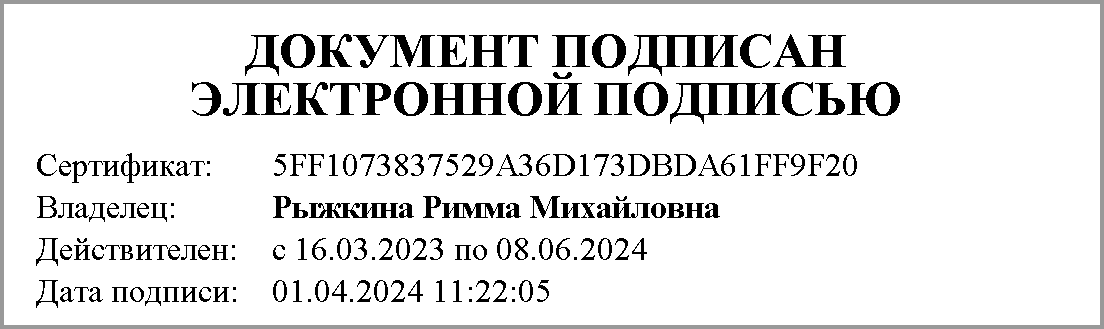 Рыжкина Римма Михайловна(подпись)(расшифровка подписи)Руководитель планово-экономической службы(подпись)(расшифровка подписи)Главный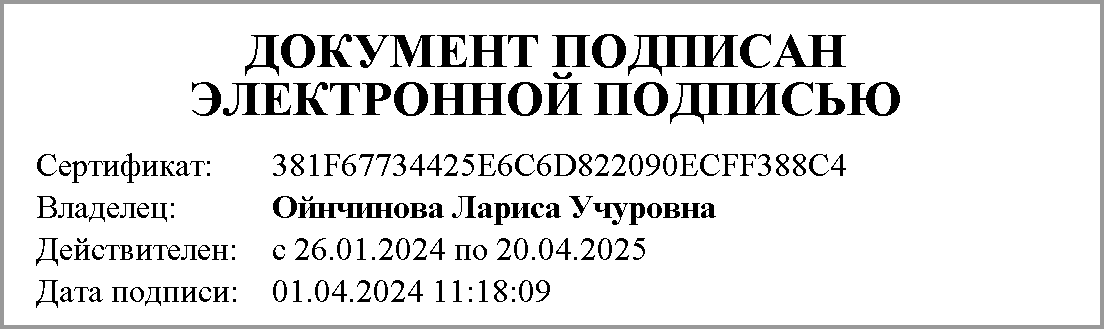 Ойнчинова Лариса Учуровнабухгалтер(подпись)(расшифровка подписи)«____»______20____г.